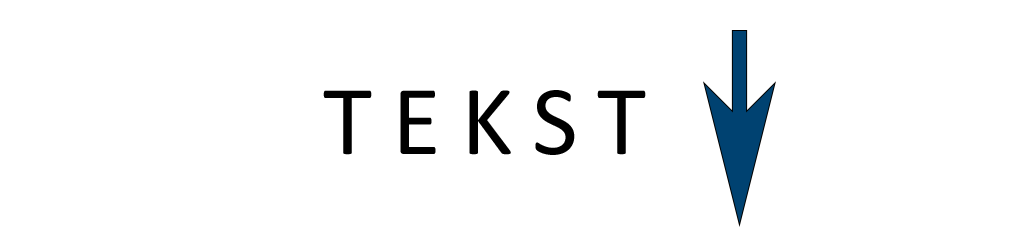 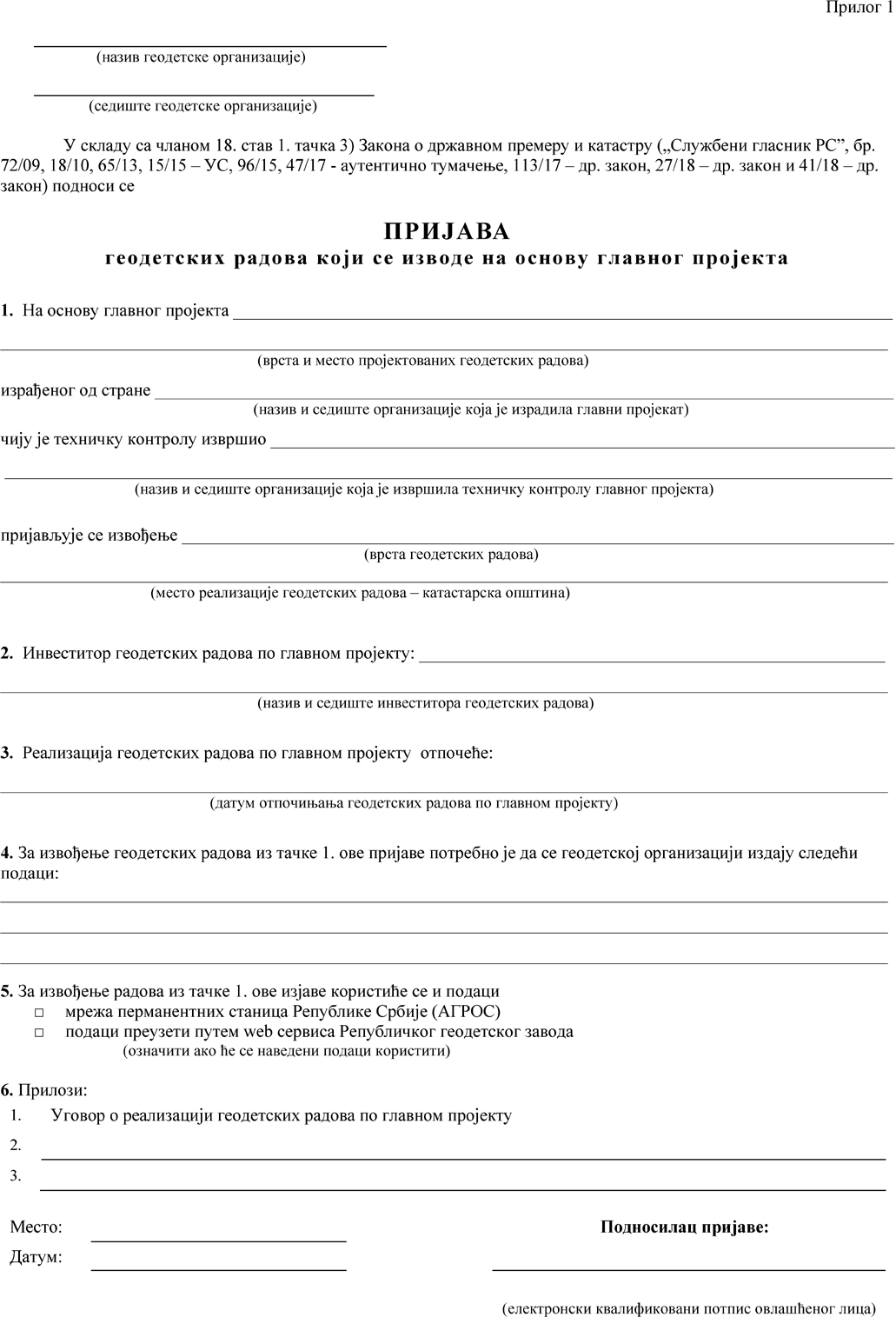 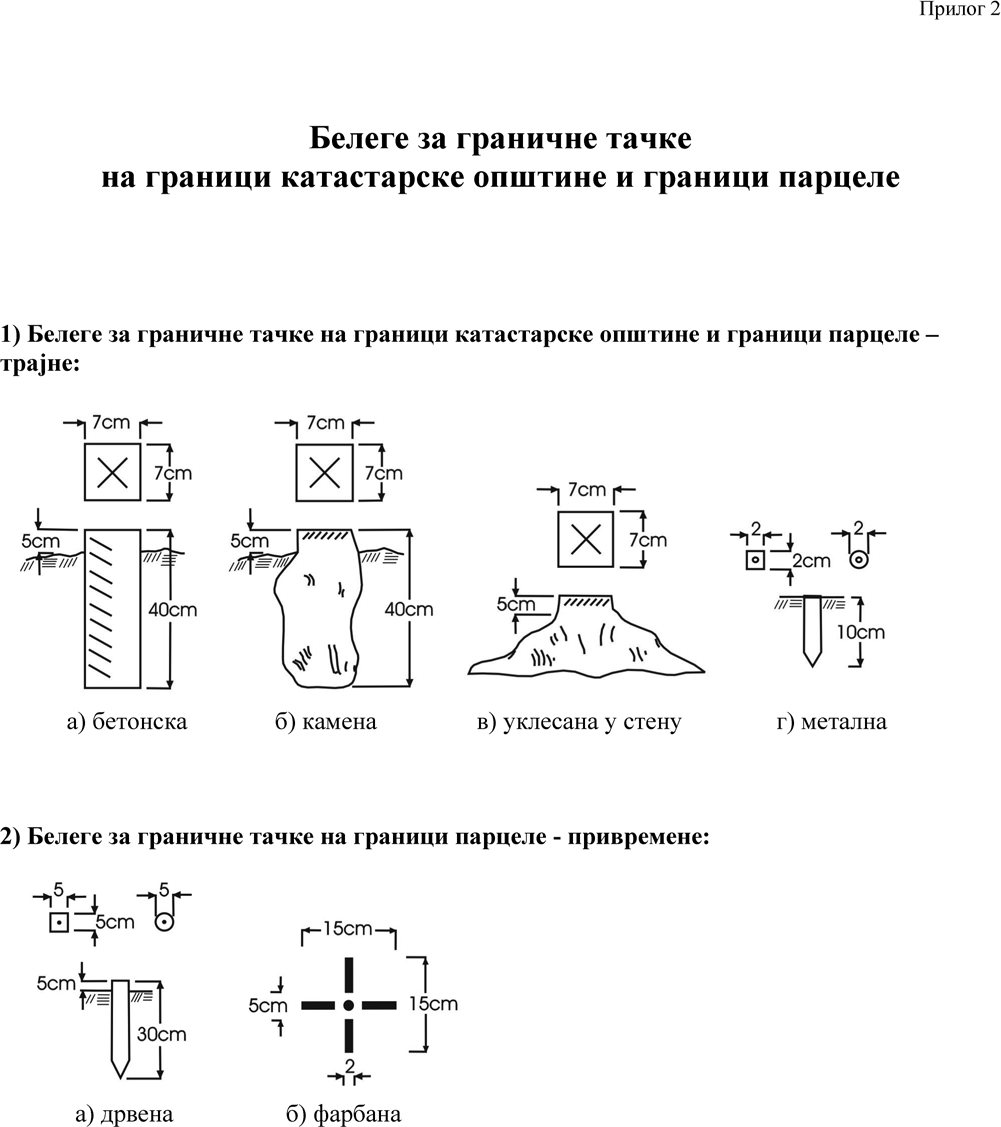 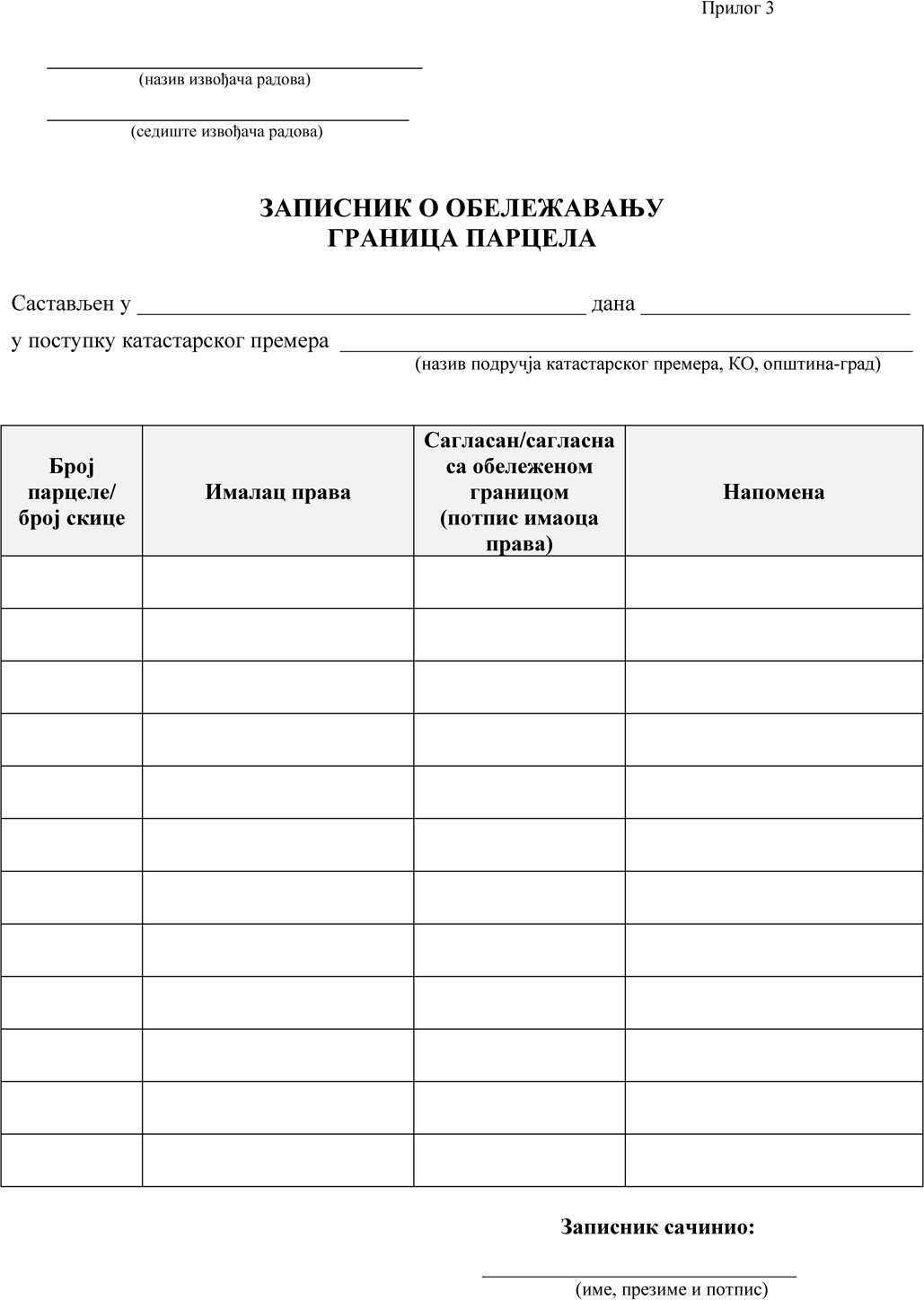 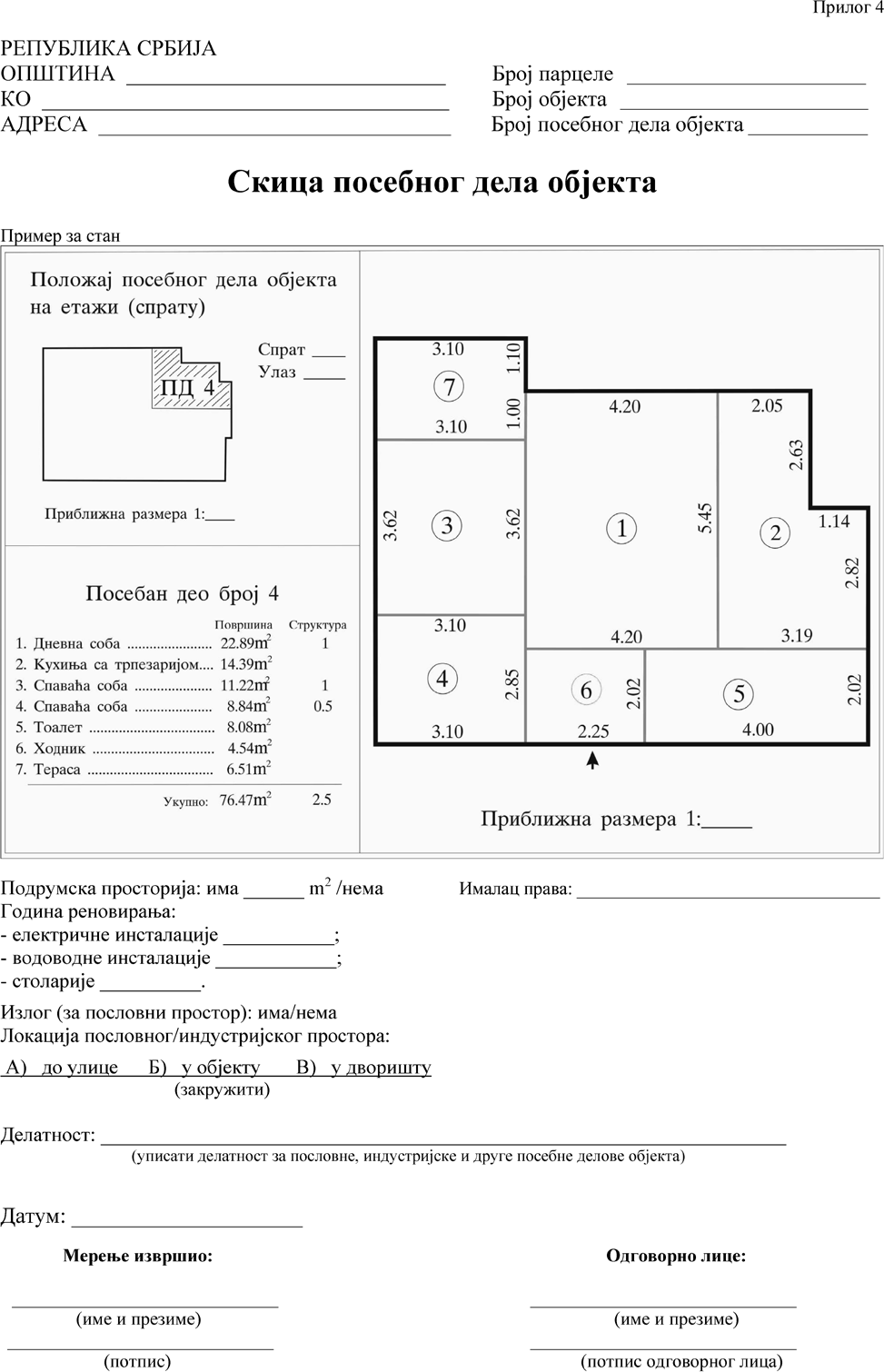 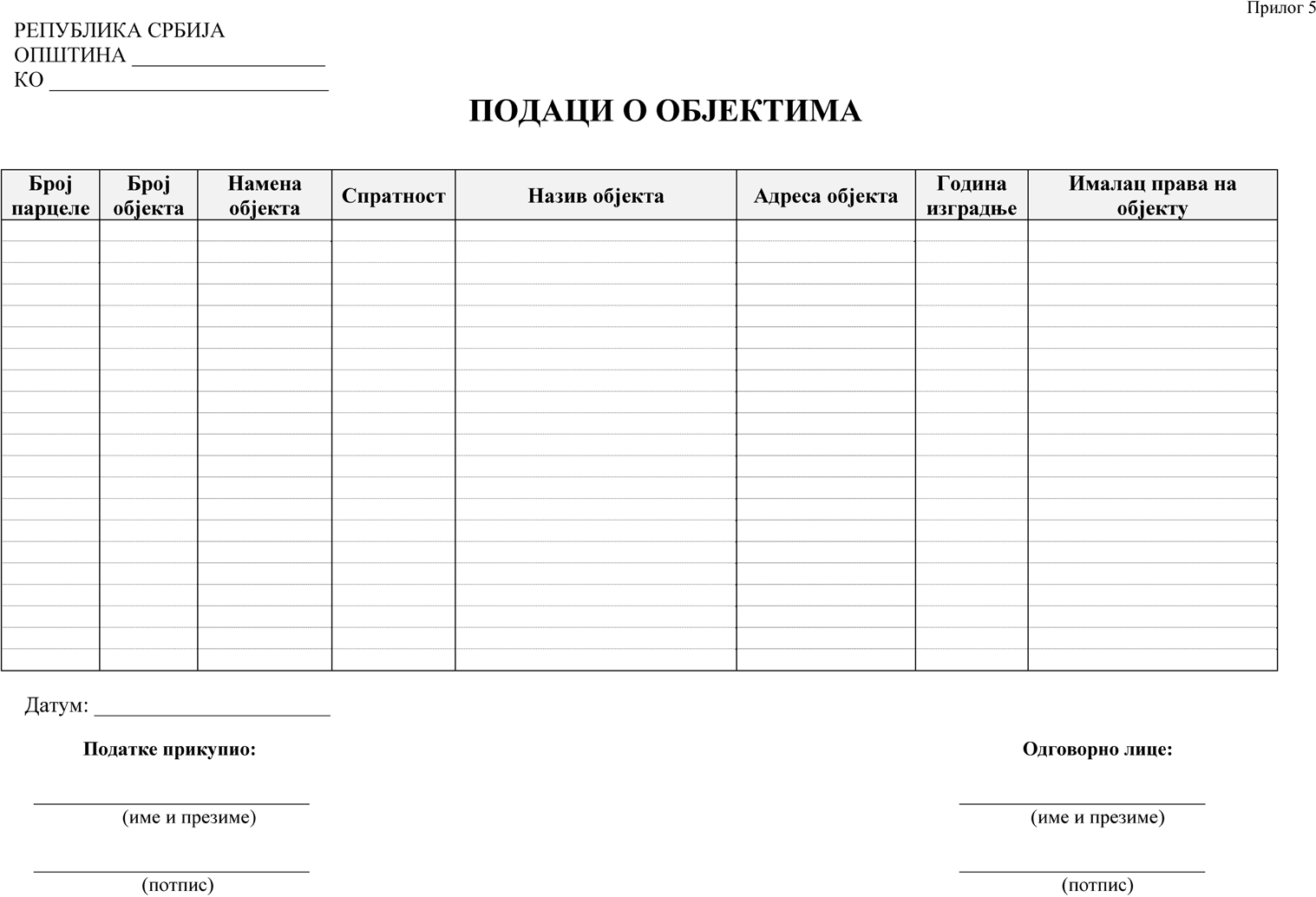 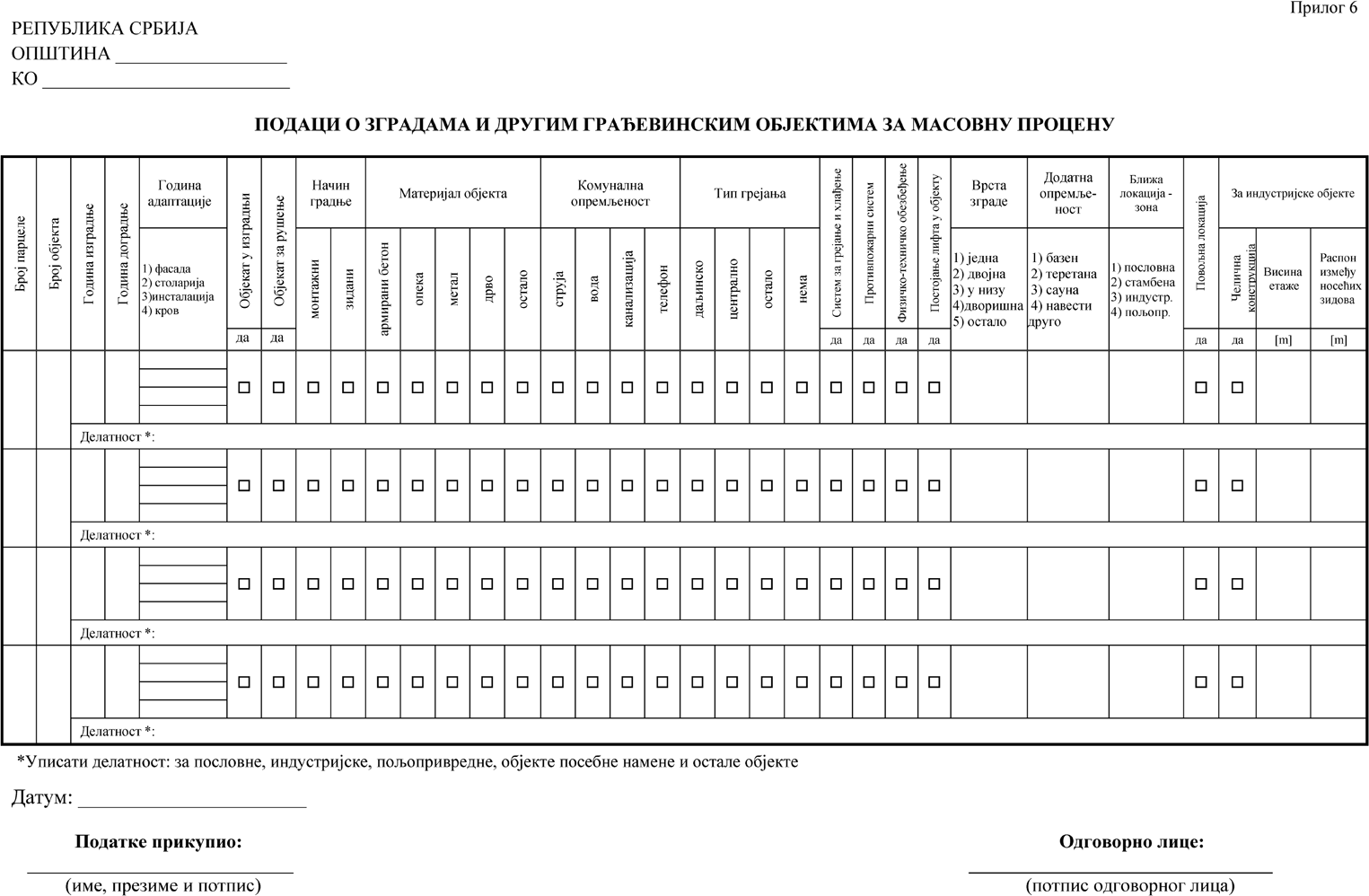 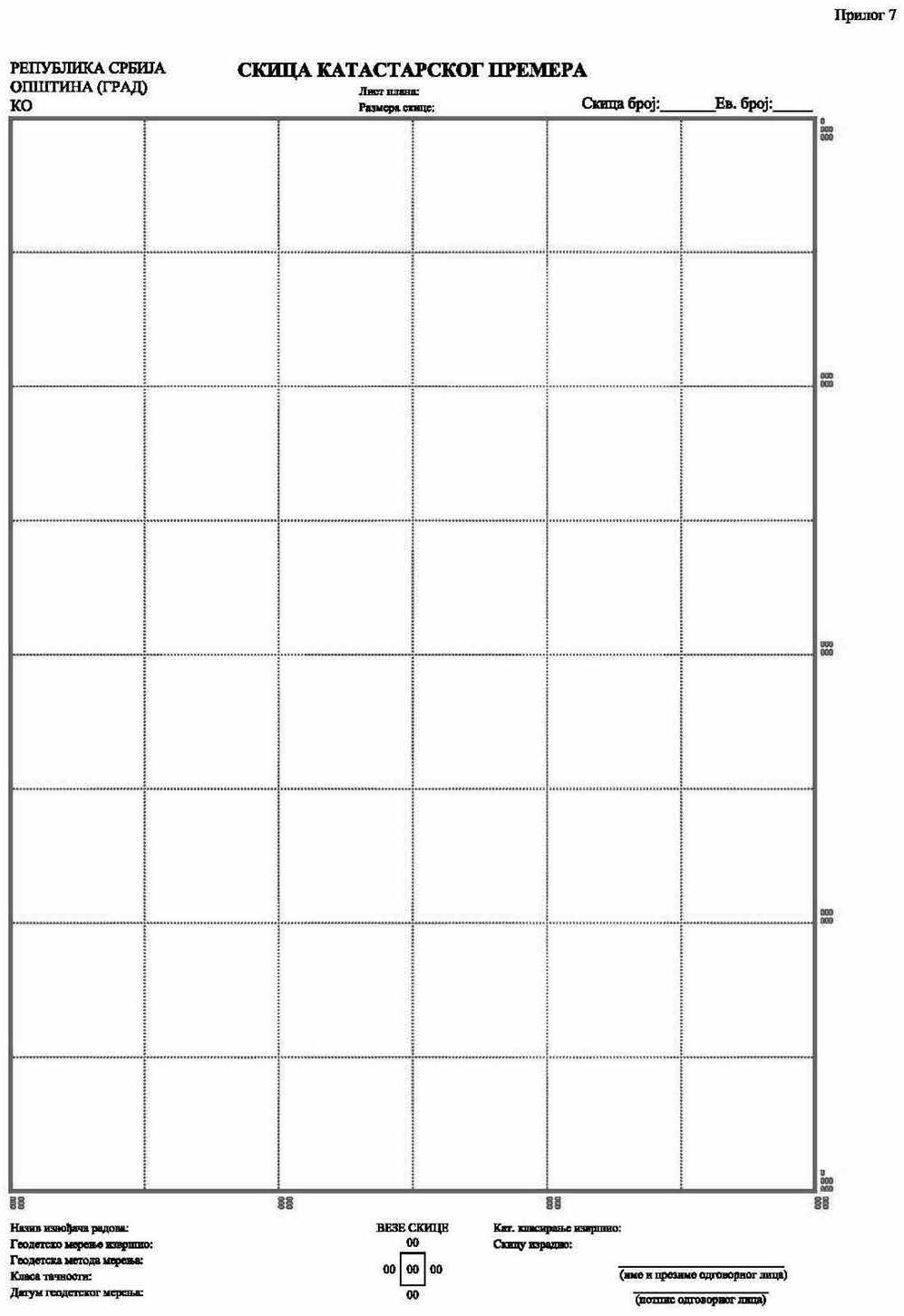 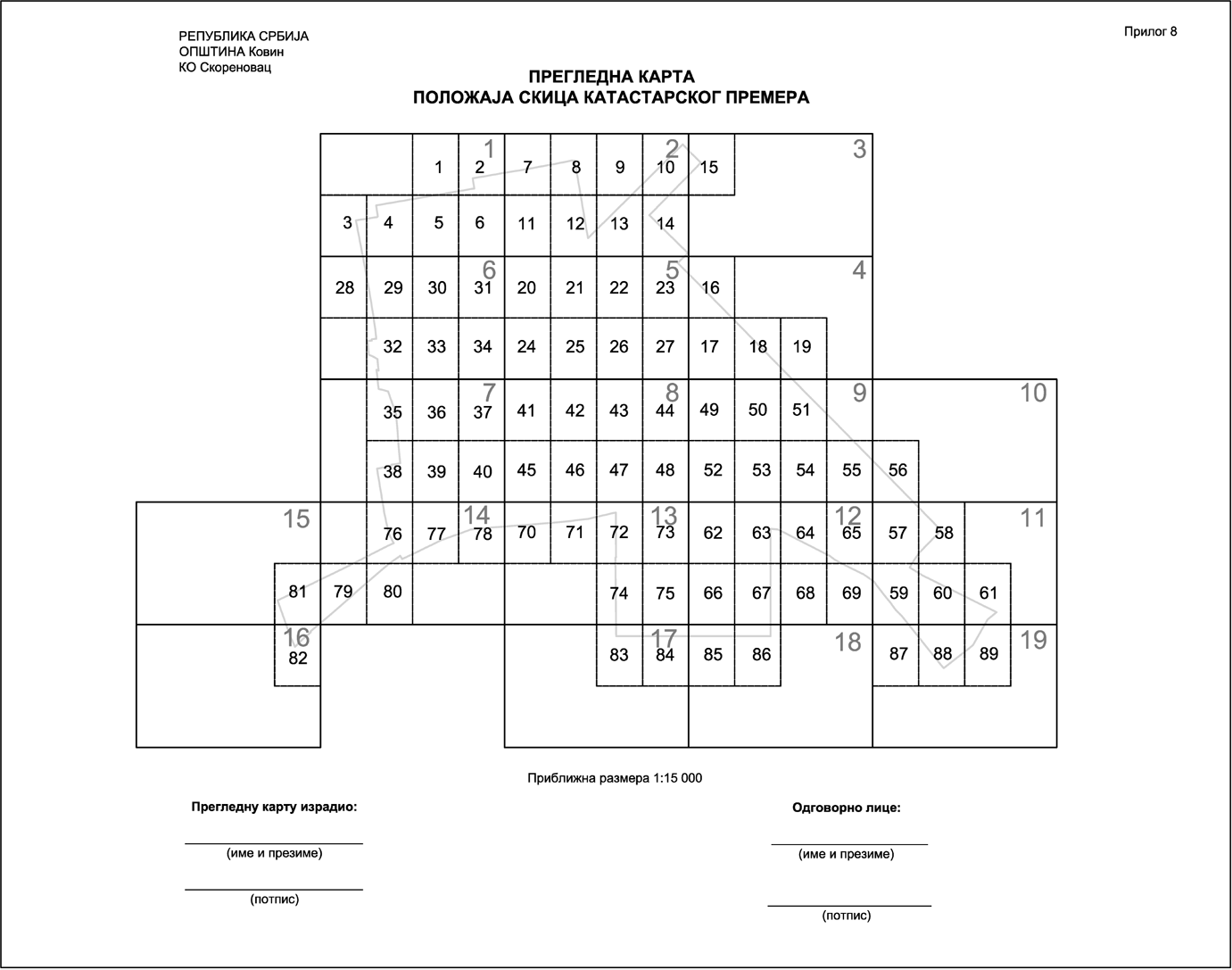 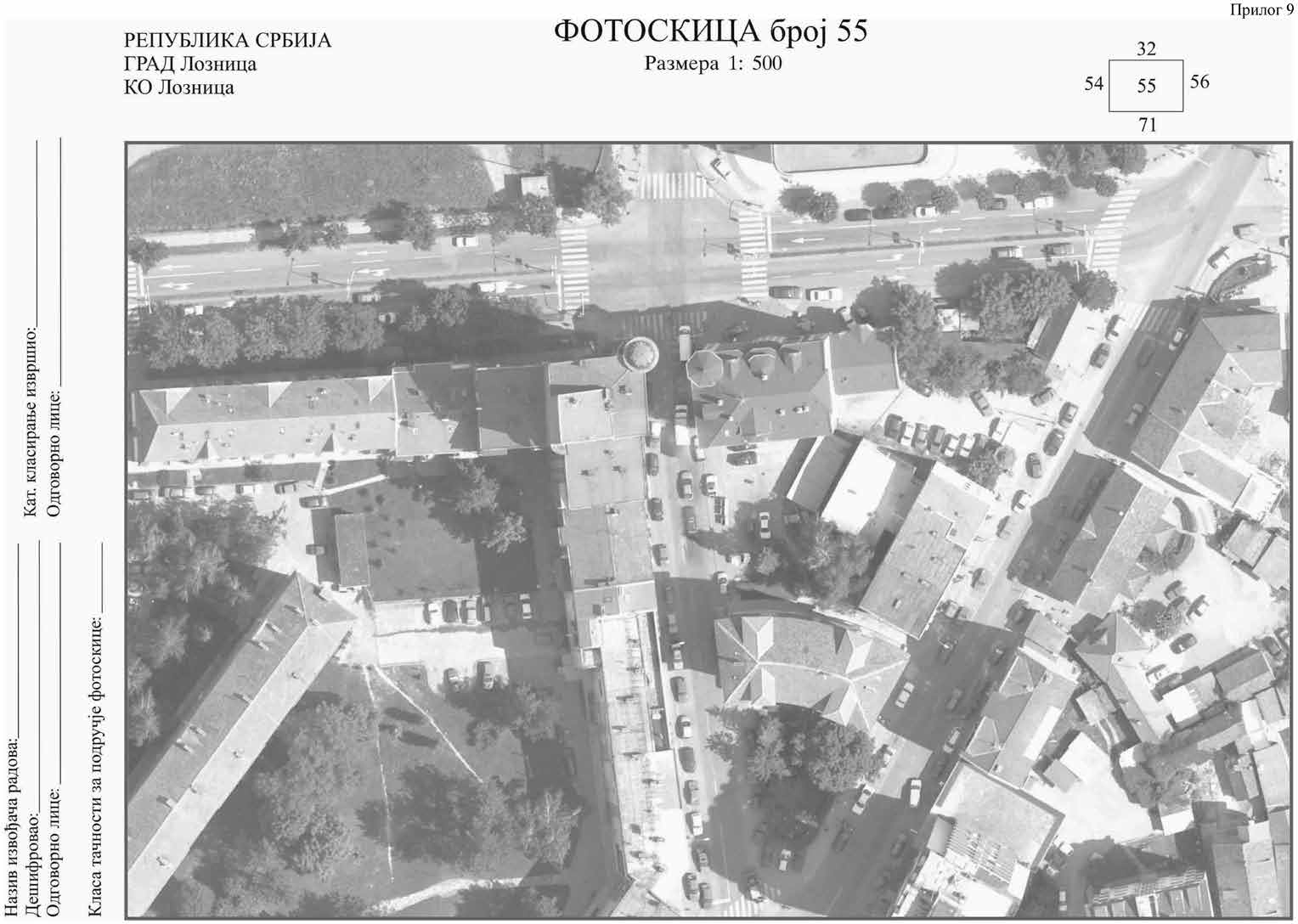 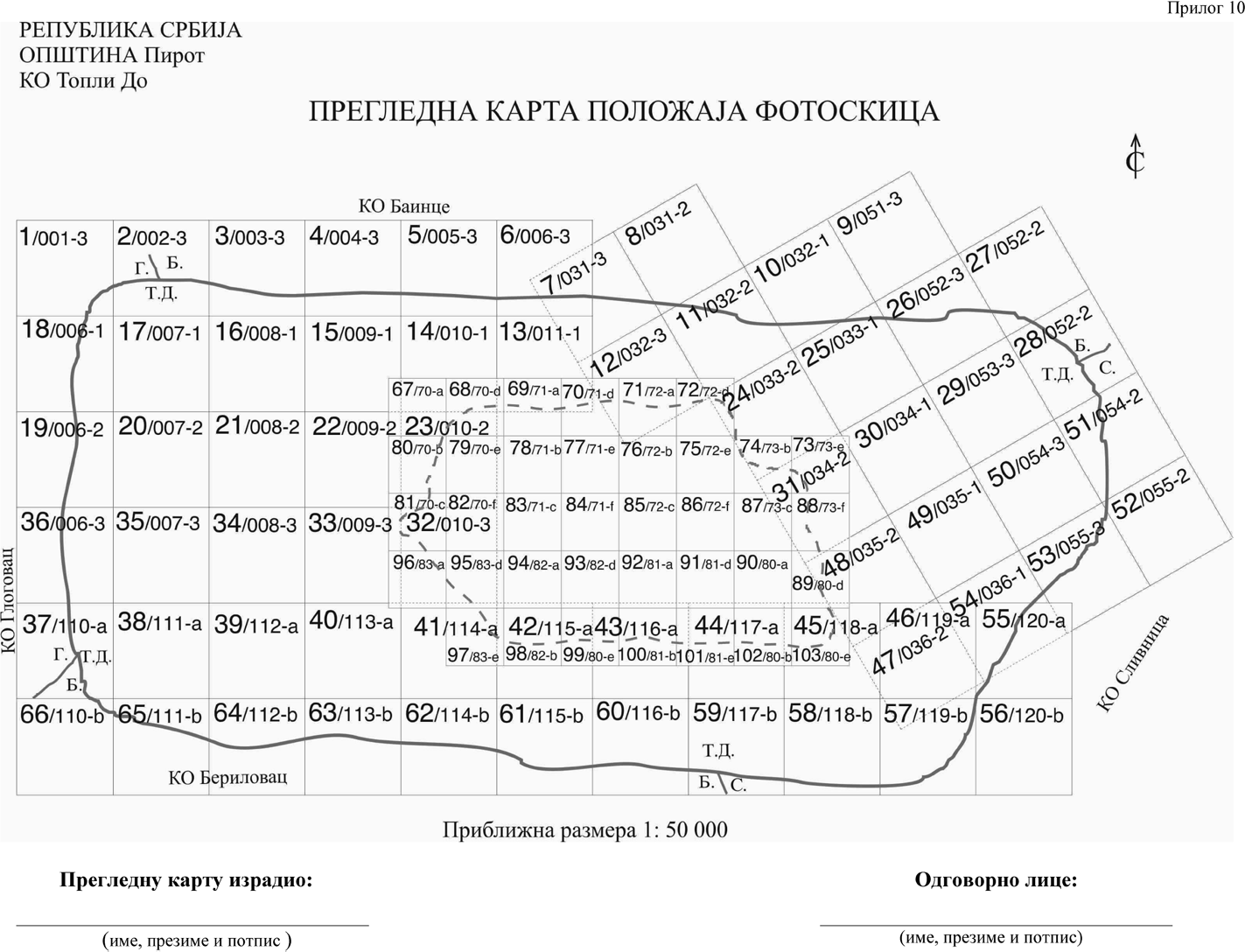 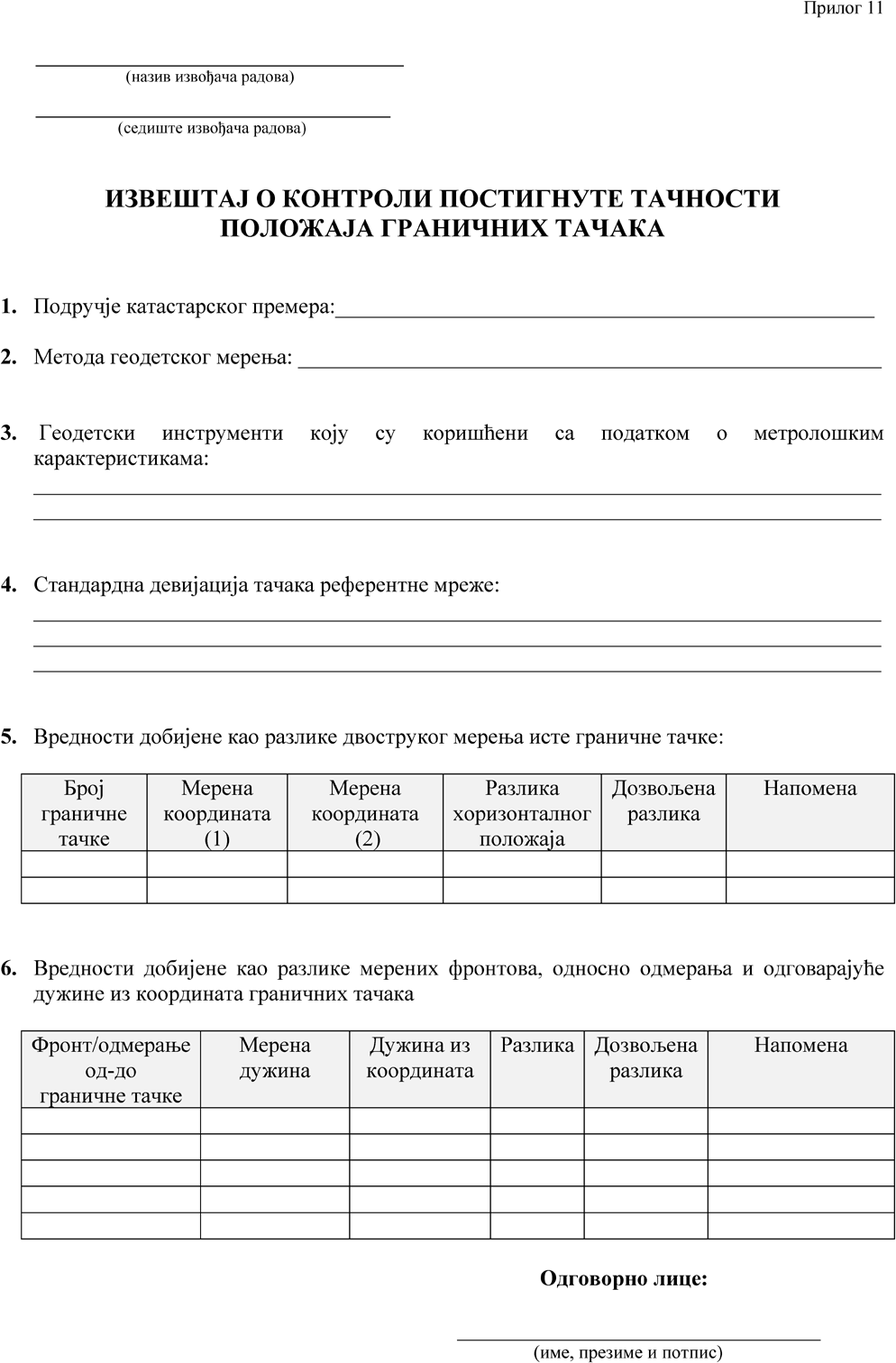 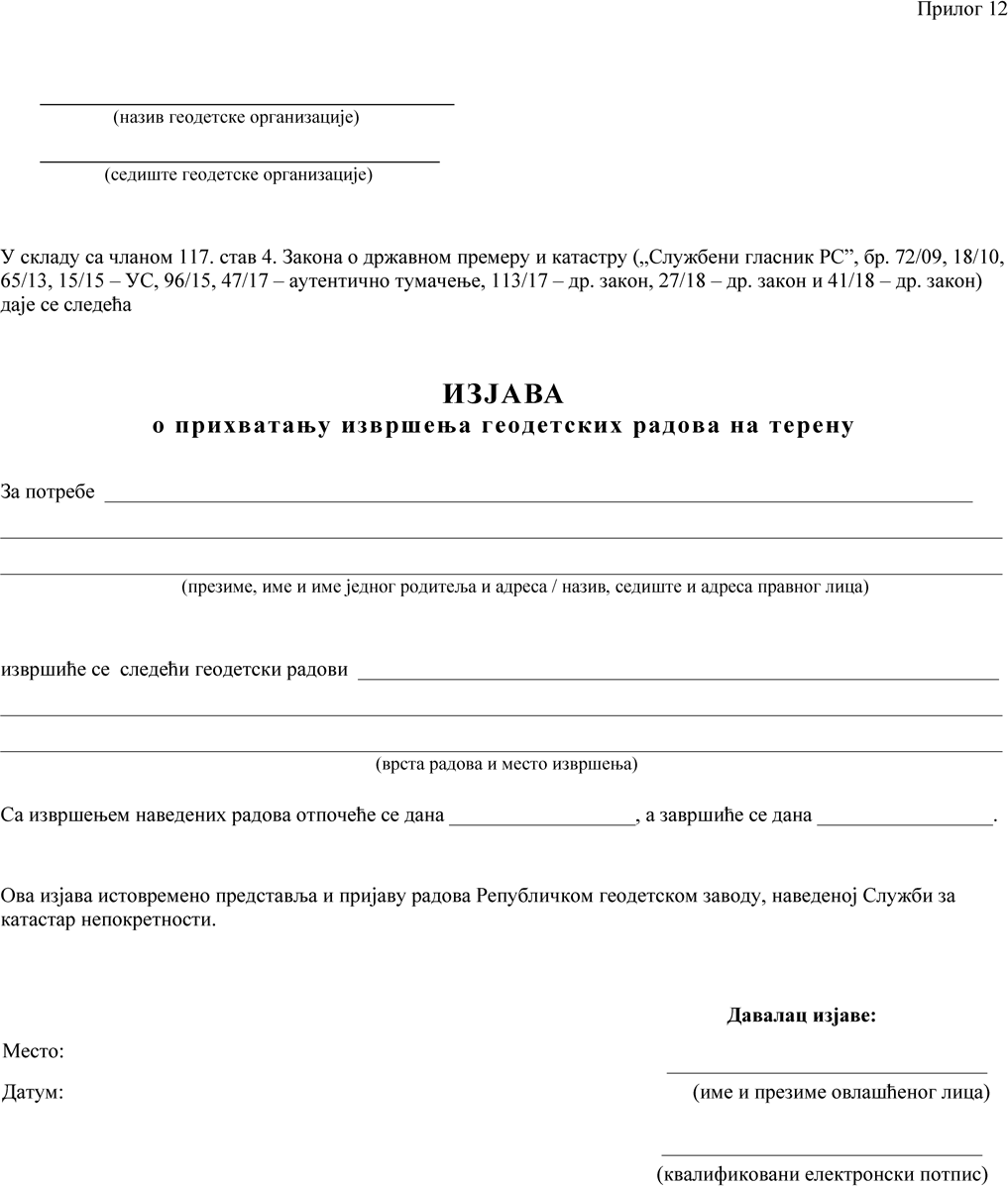 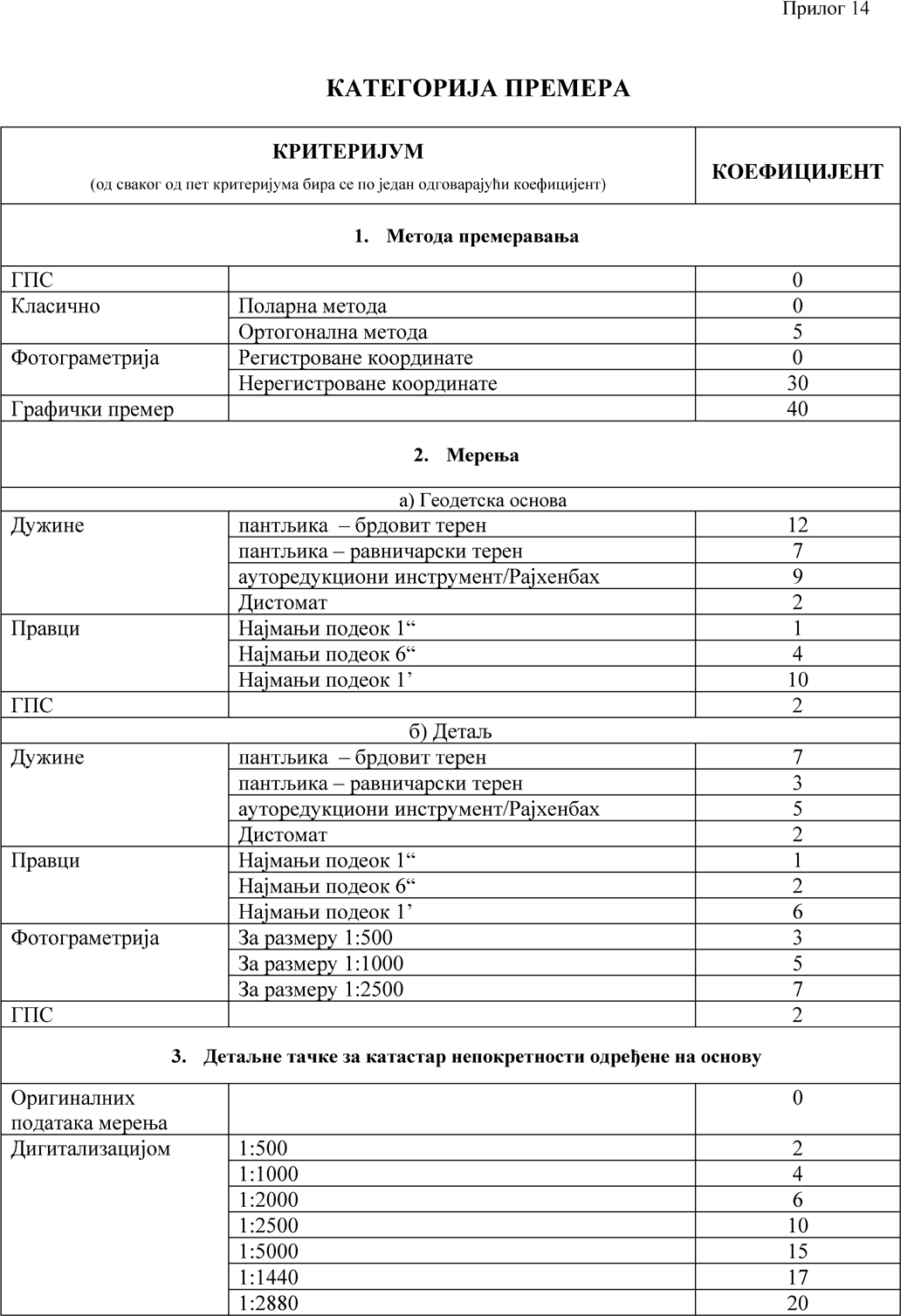 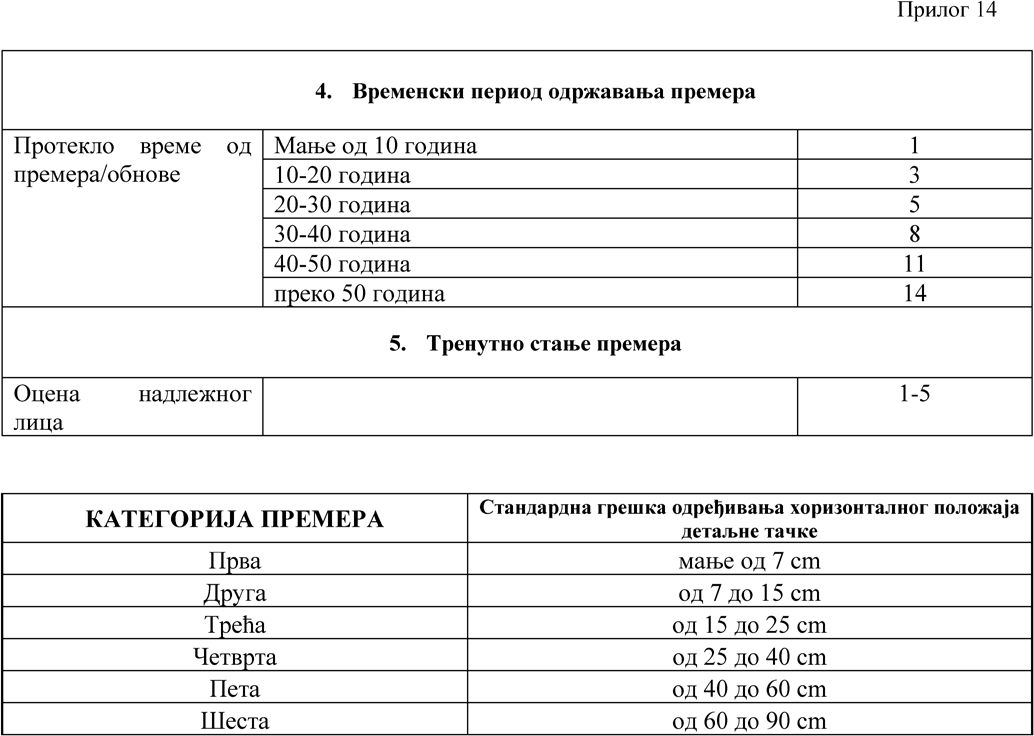 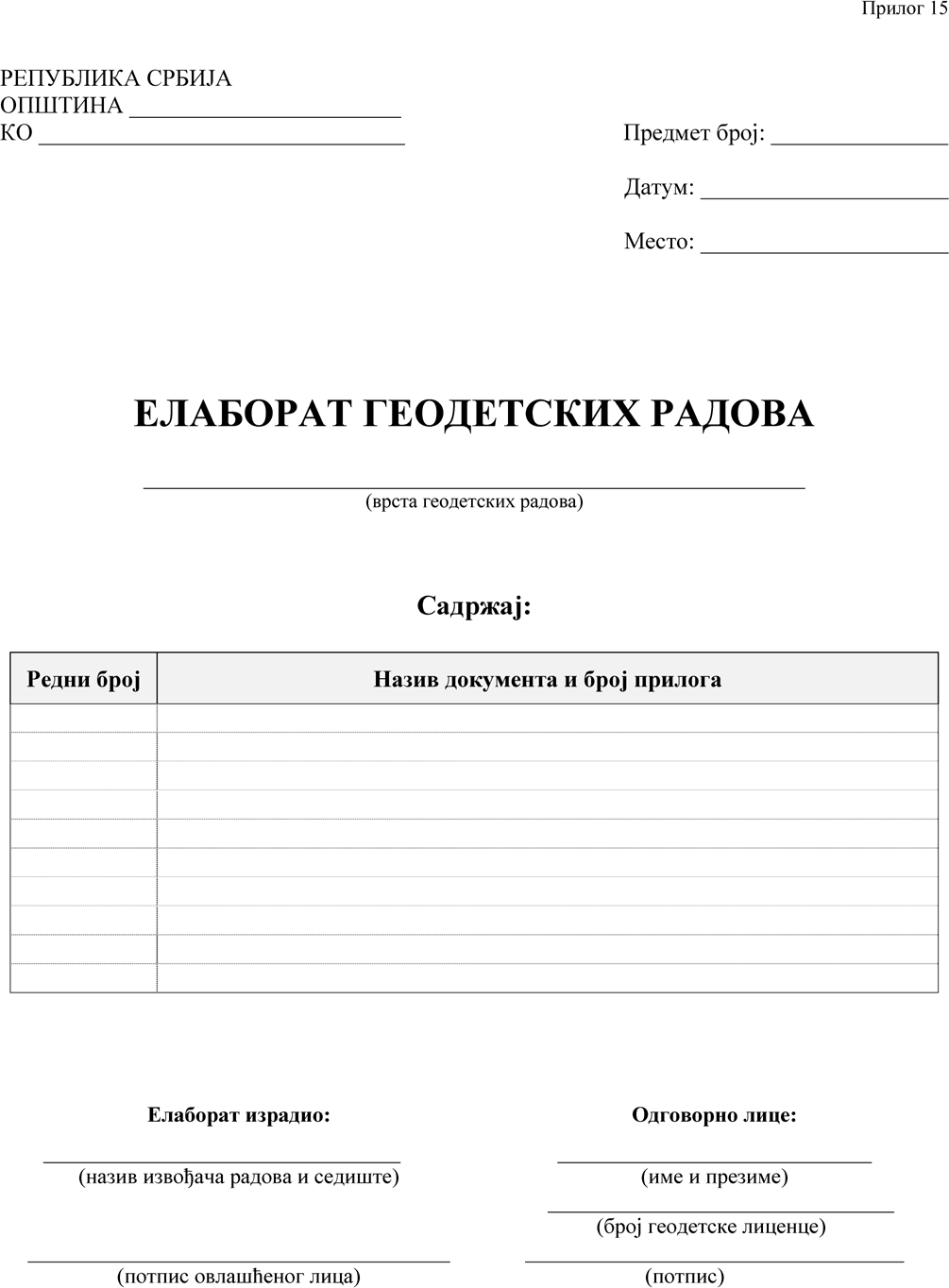 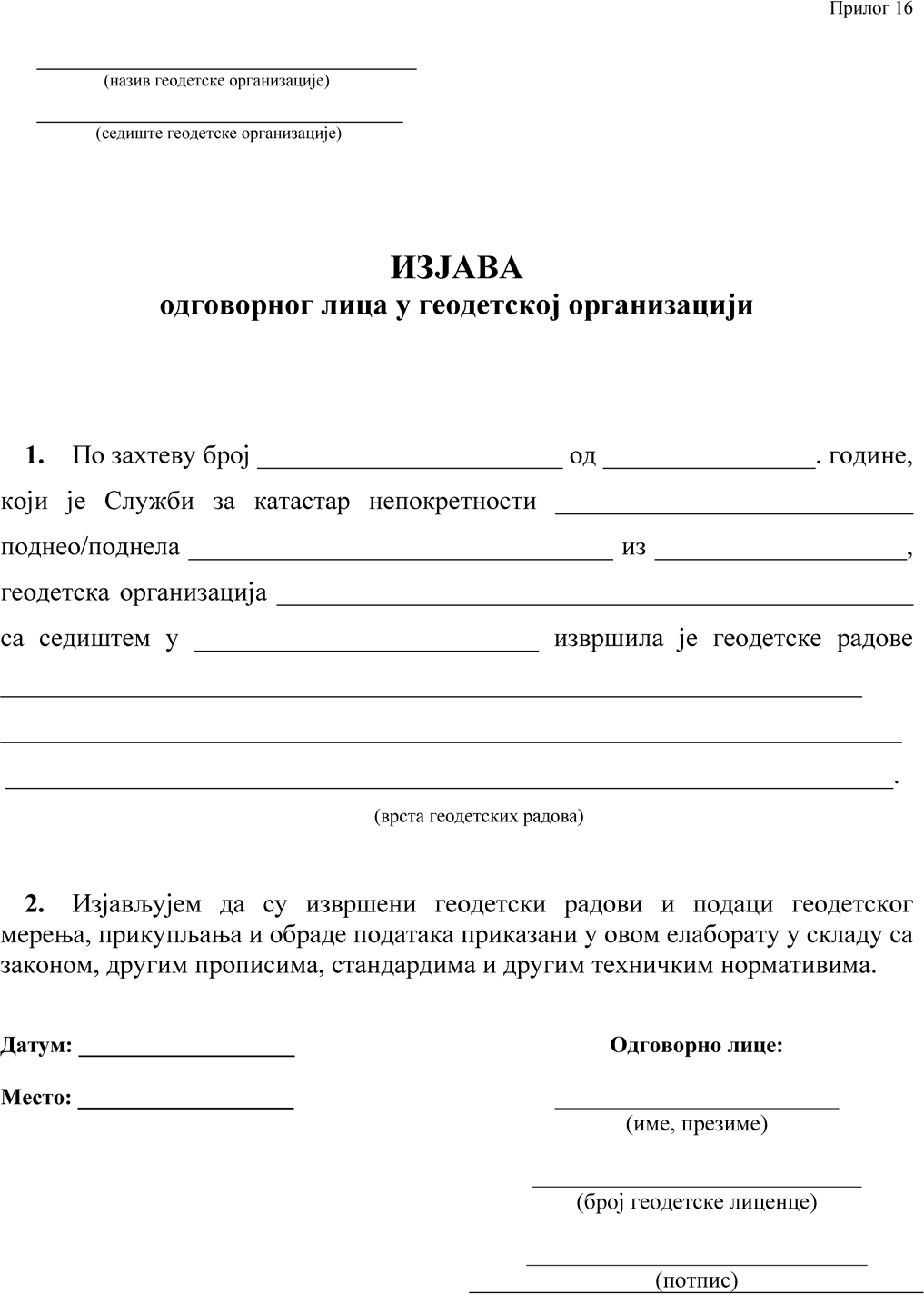 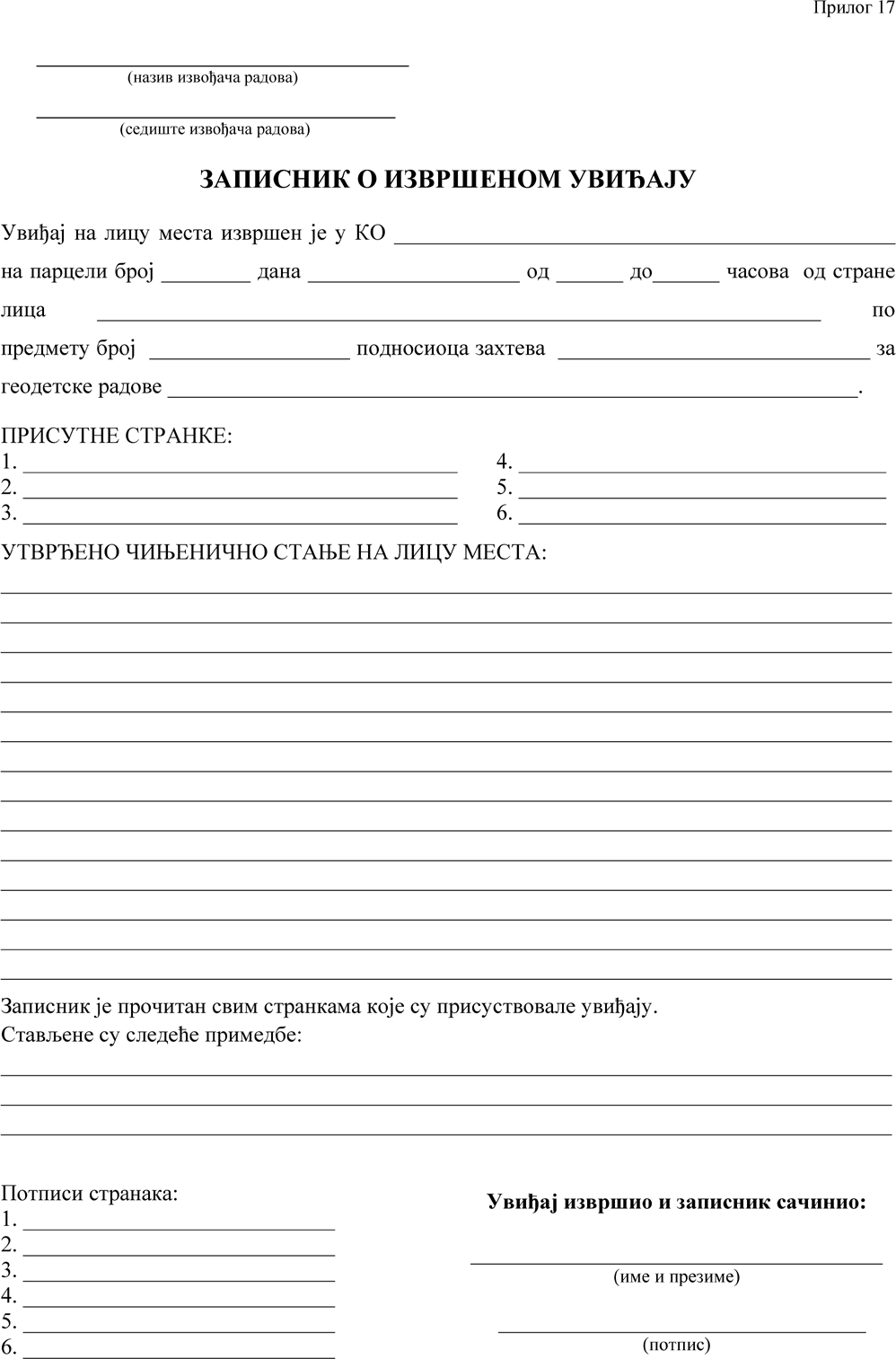 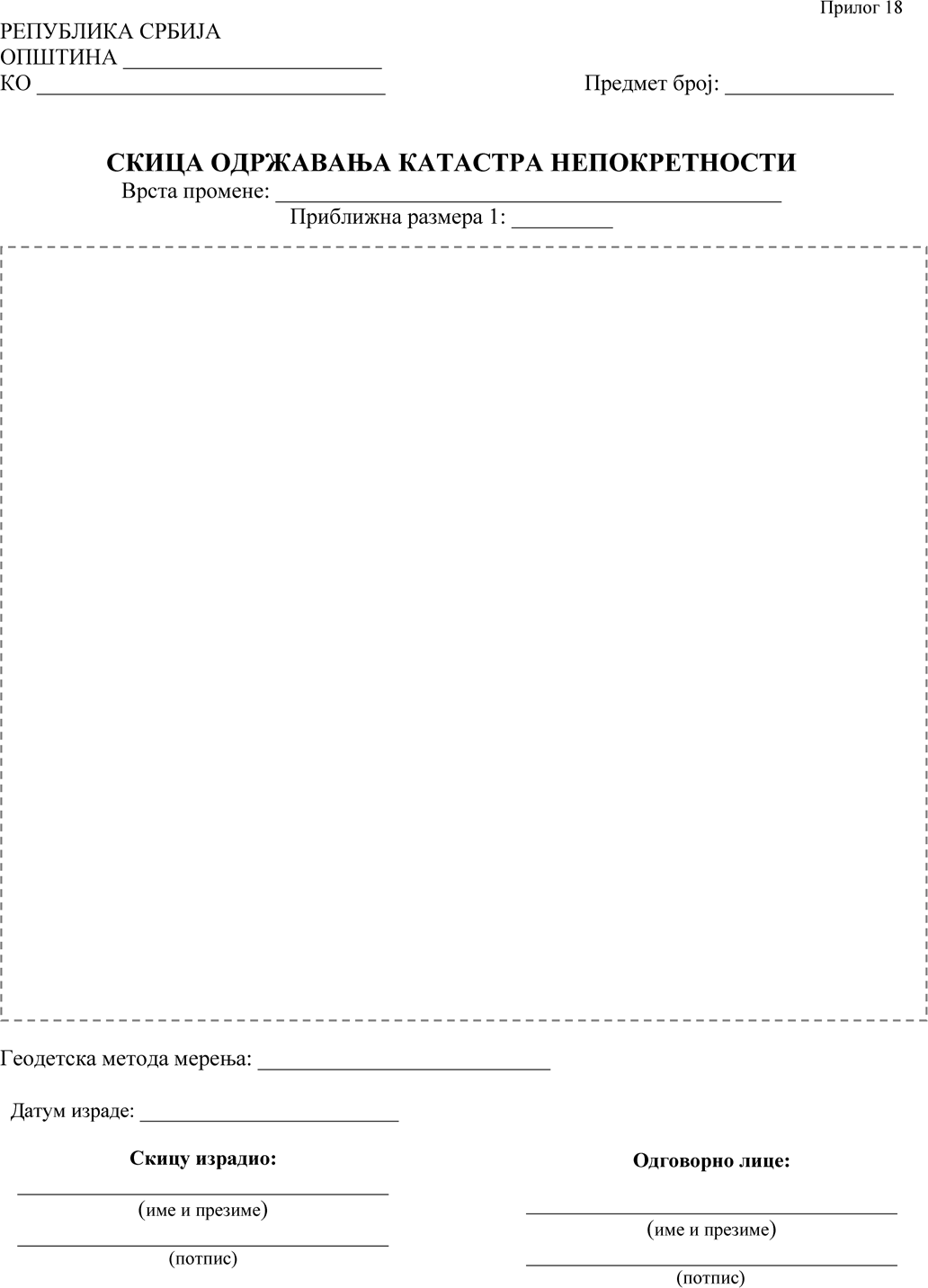 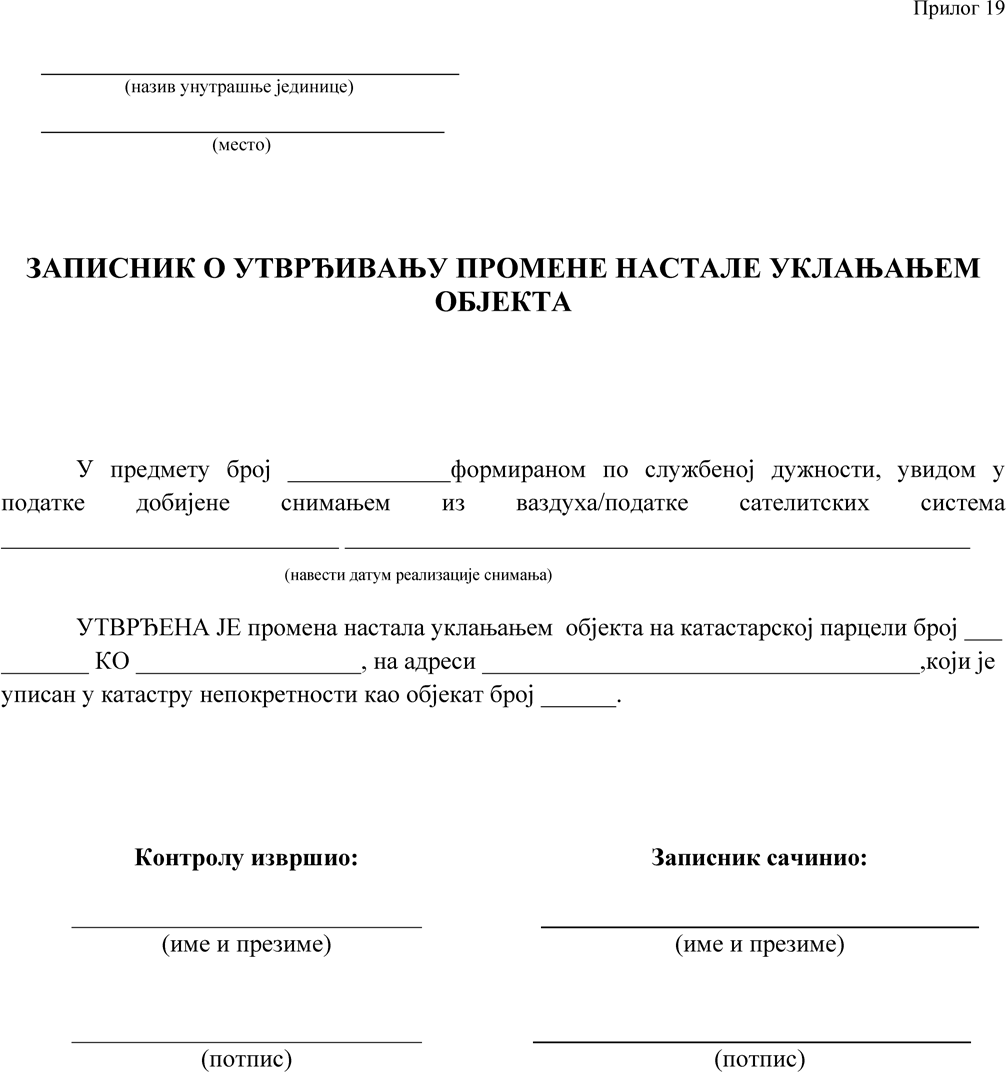 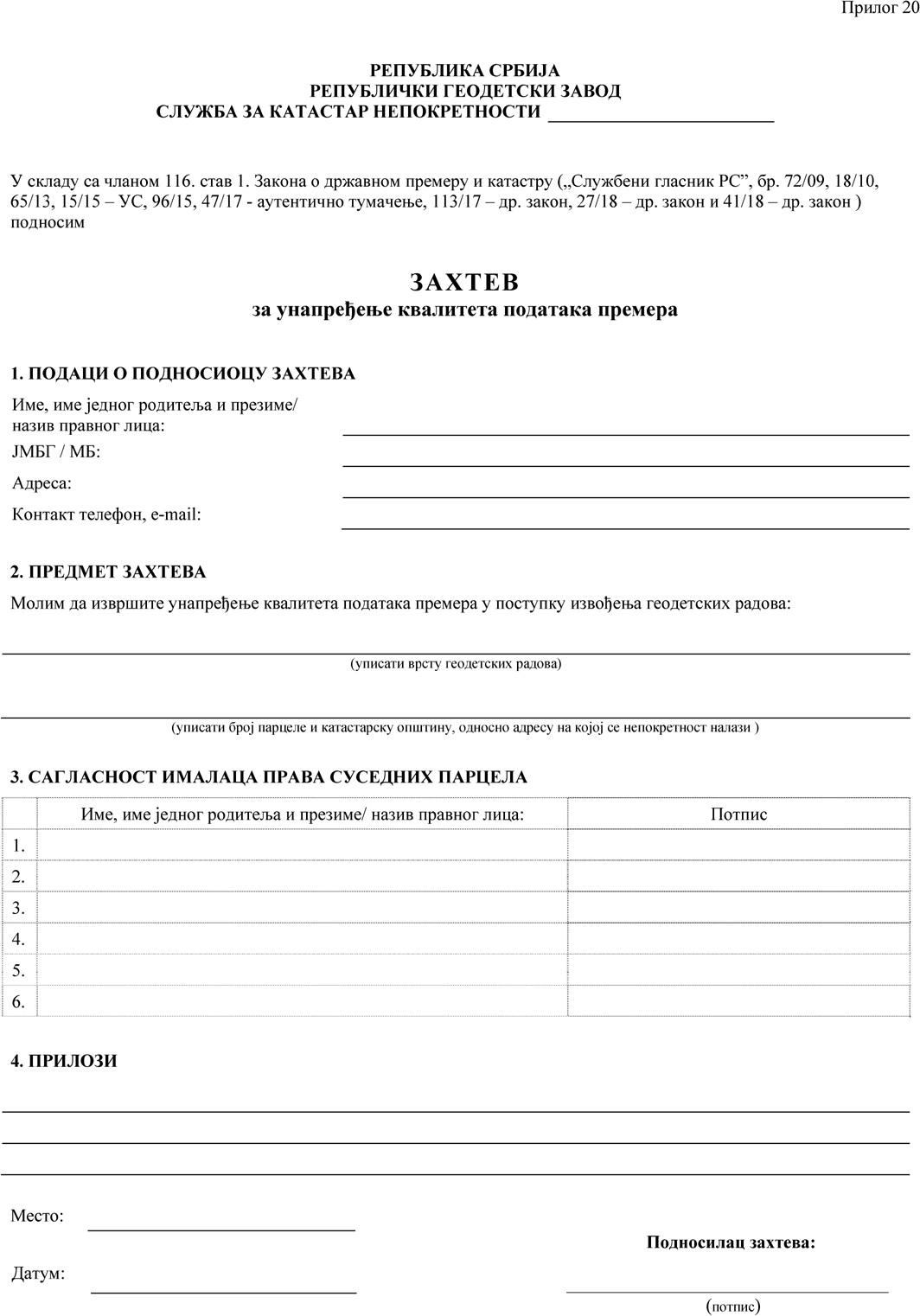 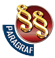 ПРАВИЛНИКО КАТАСТАРСКОМ ПРЕМЕРУ, ОБНОВИ КАТАСТРА И ГЕОДЕТСКИМ РАДОВИМА У ОДРЖАВАЊУ КАТАСТРА НЕПОКРЕТНОСТИ("Сл. гласник РС", бр. 7/2019)